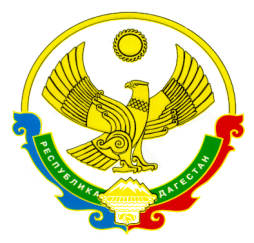 Муниципальное казенное общеобразовательное учреждение«Дучинская средняя общеобразовательная школа №2»368047, с.Дучи Новолакский район тел. 89285409131,e-mail: duch@bk.ru,сайт https://duchi.dagestanschool.ru15.06.2020                                                                                                               №10-ОДПРИКАЗО выдаче аттестатов о среднем общем образованииНа основании Постановления Правительства от 10.06.2020 № 842 «Об особенностях проведения государственной итоговой аттестации по образовательным программам основного общего и среднего общего образования и вступительных испытаний при приеме на обучение по программам бакалавриата и программам специалитета в 2020 году», пункта 1 части 1 статьи 61 Федерального закона от 29.12.2012 № 273-ФЗ «Об образовании в Российской Федерации», приказа Минпросвещения России от 11.06.2020 № 295 «Об особенностях заполнения и выдачи аттестатов об основном общем и среднем общем образовании в 2020 году», решения педагогического совета МБОУ «…. СОШ» (протокол № 7 от 15.06.2020) и приказом МКОУ «Дучинская СОШ2» от 15.06.2020 г № … «О признании в 2019-2020 учебном году результатов промежуточной аттестации за 11 класс результатами государственной итоговой аттестации в МКОУ «Дучинская СОШ2»ПРИКАЗЫВАЮ:1. Считать завершившим обучение по образовательным программам среднего общего образования обучающихся 11-го класса по списку согласно Приложению №1.2. Выдать аттестаты о среднем общем образовании и приложения к ним обучающимся 11-го класса, успешно выдержавшим ГИА-11 2020 года.5. Контроль исполнения настоящего приказа оставляю за собой.Директор                                                                                          Киталаев  А.ЗПриложение № 1 к приказуот 15.06.2020 № 10-ОД…..Список обучающихся 11-го класса№ФамилияИмяОтчествоДата рождения1АзиевМагомедБадруттинович 27.09.20022АзиеваАйшатМусаевна21.03.20033Алиева Гулизар Абдулкамаловна23.08.20024ИсмаиловаДиана Маратовна05.12.2003